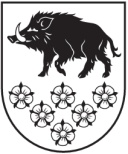 LATVIJAS REPUBLIKAKANDAVAS NOVADA DOMEDārza iela 6, Kandava, Kandavas novads, LV - 3120 Reģ. Nr.90000050886, Tālrunis 631 82028, fakss 631 82027, e-pasts: dome@kandava.lvKandavāAPSTIPRINĀTSKandavas novada domes sēdē2020. gada 30.jūnijā(protokols Nr.10   10.§)Kandavas novada domes saistošie noteikumi Nr. 7„Grozījumi Kandavas novada domes 2011. gada 31. marta saistošajos noteikumos Nr. 2 “Par ielu tirdzniecības vietu ierīkošanas saskaņošanu ar Kandavas novada domi, ielu tirdzniecības organizēšanas kārtību un tirgus statusa piešķiršanu Kandavas novadā””Izdoti saskaņā ar likuma „Par pašvaldībām” 43.panta pirmās daļas 3.punktu,  Patērētāju tiesību aizsardzības likuma 21.5.pantu, Ministru kabineta 2010. gada 12. maija noteikumu Nr. 440 „Noteikumi par tirdzniecības veidiem, kas saskaņojami ar pašvaldību, un tirdzniecības organizēšanas kārtību” 9. un 54.punktu  Izdarīt Kandavas novada domes 2011.  gada 31. marta saistošajos noteikumos Nr.2 „Par ielu tirdzniecības vietu ierīkošanas saskaņošanu ar Kandavas novada domi, ielu tirdzniecības organizēšanas kārtību un tirgus statusa piešķiršanu Kandavas novadā” (Kandavas Novada Vēstnesis, 2011, Nr. 26) (turpmāk- noteikumi) šādus grozījumus:1. Izteikt noteikumu 10.punktu šādā redakcijā:“10. Saskaņojumu vai atteikumu saskaņojumam izsniedz Kandavas novada domes izpilddirektors vienlaicīgi ar ielu tirdzniecības atļauju (1.pielikums) vai ielu tirdzniecības organizēšanas atļauju (2.pielikums) vai lēmumu par atteikumu izsniegt atļauju un rakstiski informē par to iesnieguma iesniedzēju.”2. Izteikt noteikumu 11.punktu šādā redakcijā:“11. Kandavas novada domes izpilddirektors izskata noteikumu 8.punktā minēto iesniegumu piecu darbdienu laikā un izsniedz ielu tirdzniecības atļauju vai ielu tirdzniecības organizēšanas atļauju vai pieņem lēmumu par atteikumu izsniegt attiecīgo atļauju.”.3. Izteikt noteikumu 15. punktu šādā redakcijā:“ 15. Kandavas novada dome ir tiesīga apturēt ielu tirdzniecības vai ielu tirdzniecības organizatora atļaujas darbību uz laiku, ja ielu tirdzniecības dalībnieks vai ielu tirdzniecības organizētājs nepilda normatīvo aktu prasības attiecībā uz ielu tirdzniecību, izņemot šo noteikumu 14.punktā minētos gadījumus. Šajā noteikumu punktā minētajā gadījumā Kandavas novada domes izpilddirektors pieņem lēmumu par attiecīgās atļaujas darbības apturēšanu uz laiku. Apturot atļaujas darbību pašvaldības nodeva netiek atmaksāta.”.4. Izteikt noteikumu 16.punktu šādā redakcijā:“16. Kandavas novada domes izpilddirektora  lēmumu var apstrīdēt Kandavas novada domes Administratīvo aktu strīdu komisijā.”5. Izteikt 21.punktu šādā redakcijā: “21. Personas, kuras pārkāpj Ministru kabineta 2010. gada 12. maija noteikumus Nr.440 „Noteikumi par tirdzniecības veidiem, kas saskaņojami ar pašvaldību, un tirdzniecības organizēšanas kārtību” un šos noteikumus var tikt sauktas pie administratīvās atbildības un sodītas ar administratīvo sodu atbilstoši Kandavas novada domes saistošo noteikumu normām.”.6. Izteikt noteikumu 25.punktu šādā redakcijā:“25. Lai saskaņotu sabiedriskās ēdināšanas pakalpojumu sniegšanu ar Kandavas novada domi, tirdzniecības dalībnieks iesniedz Kandavas novada domē iesniegumu, atbilstoši šo noteikumu  8.punktam.”Kandavas novada domes priekšsēdētāja    (personiskais paraksts)    Inga PriedePaskaidrojuma rakstsKandavas novada domes saistošo noteikumu Nr.7„Grozījums Kandavas novada domes 2011. gada 31. marta saistošajos noteikumos Nr. 2 “Par ielu tirdzniecības vietu ierīkošanas saskaņošanu ar Kandavas novada domi, ielu tirdzniecības organizēšanas kārtību un tirgus statusa piešķiršanu Kandavas novadā”” projektamKandavas novada domes priekšsēdētāja   (personiskais paraksts)   Inga Priede1. Projekta nepieciešamības pamatojums.Saistošo noteikumu grozījumi nepieciešami saskaņā ar Administratīvās atbildības likumu, kas stāsies spēkā 2020. gada 1. jūlijā.2. Īss projekta satura izklāsts.Grozījums nepieciešams, lai noteiktu kādā veidā persona tiek saukta pie administratīvās atbildības, gadījumā, ja saistošie noteikumi tiek pārkāpti, kā arī ir precizēti punkti Nr. 10., Nr. 11., Nr.15., Nr. 16, kuros noteikta domes izpilddirektora kompetence izdot ielu tirdzniecības atļauju vai atteikumu. Iepriekšējā redakcijā atļauju izsniedz Finanšu nodaļas nodokļu ekonomists vai pagastu pārvaldes vadītājs.3. Informācija par plānoto projekta ietekmi uz pašvaldības budžetu.Noteikumu īstenošanai nav nepieciešams veidot jaunas darba vietas, vai paplašināt esošo institūciju kompetenci.4. Informācija par plānoto projekta ietekmi uz uzņēmējdarbības vidi pašvaldības teritorijā.Noteikumi nerada ietekmi uz uzņēmējdarbības vidi pašvaldības teritorijā.  5. Informācija par administratīvajām procedūrām.Institūcija, kurā privātpersona vai juridiskā persona var vērsties saistošo noteikumu piemērošanā, ir Kandavas novada Pašvaldības policija un pašvaldības institūcijas un amatpersonas, kuras ir tiesīgas kontrolēt saistošo noteikumu ievērošanu un piemērot administratīvo sodu par to pārkāpumu.6. Informācija par konsultācijām ar privātpersonām.Konsultācijas ar privātpersonām, izstrādājot noteikumus, nav veiktas.